附件12021年度山西省省筹资金资助回国留学人员科研项目申报指南为巩固扩大留学成果，提高留学效益，推进省筹资金资助回国留学人员科研项目的规范化、科学化管理，就2021年度省筹资金资助回国留学人员科研项目实施发布如下申报指南：一、项目类别1．人文社科类：计划立项50项左右，资助额度不超过2万元/项；2．理工农医类：计划立项120项左右，资助额度不超过6万元/项；以上计划数根据实际申报情况进行适当调整。二、重点资助领域2021年度申报项目应紧紧围绕山西省教育事业发展、科技创新、人才体制机制改革、企业技术改造等各类发展规划、实施意见中确定的经济社会发展重点产业、重大专项、前沿技术、基础研究、转化性研究，人文与社会科学领域，以及战略性新兴产业、高新技术产业、传统产业优化升级项目。科研项目重点资助与“1331”“136”“111”三大重点工程，14大标志性、引领性产业集群，创新生态系统和“能源革命”“农谷建设”、促进“双一流”大学建设等山西省重点发展领域相关的项目。三、申报条件1．政治素质好，拥护中国共产党的领导和社会主义制度，热爱祖国，遵纪守法；2．系我省科研院所、高等院校、国有企业、事业单位正式在编的留学回国人员；3．系国家留学基金委、山西省留学人员管理委员会选派的公派留学人员或通过其他渠道出国进修、国际合作、攻读学位人员，连续在外一年（一学年）及以上，并有留学院校、科研院所、我国驻外使（领）馆出具的正式证明者。优先顺序依次为国家公派、省筹资金公派、其他留学人员；4．具备良好的职业道德、科学道德，具有较好的工作基础、较强的组织管理能力和较高的学术水平，有足够的时间进行项目研究；5．年龄一般在55周岁以下（1966年1月1日以后出生），现正从事教学、科研、医疗或技术开发工作；6．项目申请人应具有中级（含）以上专业技术职务，并且为项目的实际主持人；7．曾获得省回国留学人员科研项目资助又再次申报者，还应至少具备以下条件之一：近5年内获得过省部级科研成果三等奖及以上奖励（前3名）；近5年内主持过国家级科研项目；项目成果应用、推广社会效益和经济效益显著者；8．下列人员不得作为项目负责人申报：现在国外学习未回国的留学人员；已申请再次出国留学半年及以上的留学人员；承担的省筹资金资助回国留学人员科研项目尚未结题者；9．下列类型课题不得申报：申报的课题已获得其他科技计划项目立项资助，不得再次申报本项目；同一课题已两次申报本项目未获资助，不得再次申报本项目。四、申报程序1．个人申报。申请人应如实填写项目申请书，并对本人申请材料的真实性负责。2．单位审核。申请人所在单位应对申请人的申请条件、申请书、佐证材料等进行审核，出具意见并签字、盖章后，于2021年6月8日前报各受理单位。省留管办不受理个人申报。3．材料受理。各受理单位按照申报指南要求，组织本系统或本区域内的申报工作。各受理单位于2021年6月15日前将审查合格的项目申请材料、推荐公函及推荐名单表纸质版和电子版报省留管办。受理单位名单见附件6。五、实施与管理1．项目立项后，申请者应当与项目管理单位山西省教育国际交流服务中心签订《山西省回国留学人员科研项目合同》，并按照研究计划和《山西省回国留学人员科研项目合同》实施项目。项目承担者须承担与项目有关的一切学术与法律责任。2．受资助项目的相关论文、专著、成果评议、鉴定资料等，均应标注“山西省回国留学人员科研资助项目”字样。英文为：“Research Project Supported by Shanxi Scholarship Council of China”，未标注的不得用于本项目结题验收。六、其他要求1．各有关单位和项目申请人要认真贯彻落实国家和我省关于科研项目立项和管理的有关规定，认真遵守《山西省省筹资金资助回国留学人员科研教研项目管理办法（试行）》中有关规定，确保项目顺利实施。2．各有关单位和受理部门要严格把关，确保填报信息准确、真实，切实提高项目申报质量，要加强科研项目重复申请审查，避免一题多报或重复资助。3．申请者应如实填报材料，确保无知识产权争议。凡存在弄虚作假、抄袭剽窃等行为者，一经查实，取消项目申请人3年内申报资格；如已获准立项一律撤项，并追究申请人所在单位的管理责任。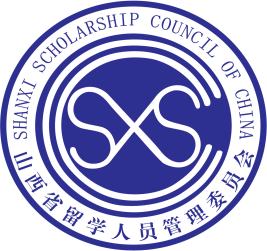 山西省省筹资金资助回国留学人员科研项目申   请   书（理工农医类）项目名称：申 请 者：联系电话：所在单位：申请日期：山西省留学人员管理办公室填 表 说 明一、申请书填写内容应实事求是、文字精炼、表述明确严谨。二、所有申请材料要求统一用A4纸正反打印、左侧装订，并在规定的时间内报送受理单位，逾期不予受理。三、每份申请书后应附佐证材料，主要包括：学位证书、职称证书、回国留学证明；承担省部级及以上科研项目证明；获得的奖项、专利；发表的论文、专著等。四、再次申请者应附上次资助项目结题证明材料。五、经费预算和使用应按照《山西省省筹资金资助回国留学人员科研教研项目管理办法（试行）》《山西省科研项目经费和科技活动经费管理办法（试行）》及其补充规定等有关规定和要求，单独核算、专款专用。六、申请书中有关栏目填写不下时可另附纸说明。一、基本信息二、正文三、经费预算经费预算表（金额单位：万元）山西省省筹资金资助回国留学人员科研项目申   请   书（人文社科类）项目名称：申 请 者：联系电话：所在单位：申请日期：山西省留学人员管理办公室填 表 说 明一、申请书填写内容应实事求是、文字精炼、表述明确严谨。二、所有申请材料要求统一用A4纸正反打印、左侧装订，并在规定的时间内报送受理单位，逾期不予受理。三、每份申请书后应附佐证材料，主要包括：学位证书、职称证书、回国留学证明；承担省部级及以上科研项目证明；获得的奖项、专利；发表的论文、专著等。四、再次申请者应附上次资助项目结题证明材料。五、经费预算和使用应按照《山西省省筹资金资助回国留学人员科研教研项目管理办法（试行）》《山西省科研项目经费和科技活动经费管理办法（试行）》及其补充规定等有关规定和要求，单独核算、专款专用。六、申请书中有关栏目填写不下时可另附纸说明。一、基本信息二、项目论证设计三、研究基础和条件保障四、经费预算经费预算表（金额单位：万元）项目信息    项目名称项目信息    学科领域研究类别研究类别研究类别研究类别□基础研究     □应用研究     □综合研究     □其他研究□基础研究     □应用研究     □综合研究     □其他研究□基础研究     □应用研究     □综合研究     □其他研究□基础研究     □应用研究     □综合研究     □其他研究□基础研究     □应用研究     □综合研究     □其他研究□基础研究     □应用研究     □综合研究     □其他研究□基础研究     □应用研究     □综合研究     □其他研究□基础研究     □应用研究     □综合研究     □其他研究项目信息    项目起止时间  年     月   ——       年    月  年     月   ——       年    月  年     月   ——       年    月  年     月   ——       年    月  年     月   ——       年    月  年     月   ——       年    月  年     月   ——       年    月  年     月   ——       年    月  年     月   ——       年    月  年     月   ——       年    月  年     月   ——       年    月  年     月   ——       年    月申请经费申请经费申请经费      万元      万元申 请 者姓  名性  别出生年月出生年月出生年月申 请 者职  称学  位联系电话联系电话联系电话申 请 者留学国别留学时间  E-mailE-mailE-mail申 请 者派出渠道国家公派□         省筹公派□         其它(说明:                )□国家公派□         省筹公派□         其它(说明:                )□国家公派□         省筹公派□         其它(说明:                )□国家公派□         省筹公派□         其它(说明:                )□国家公派□         省筹公派□         其它(说明:                )□国家公派□         省筹公派□         其它(说明:                )□国家公派□         省筹公派□         其它(说明:                )□国家公派□         省筹公派□         其它(说明:                )□国家公派□         省筹公派□         其它(说明:                )□国家公派□         省筹公派□         其它(说明:                )□国家公派□         省筹公派□         其它(说明:                )□国家公派□         省筹公派□         其它(说明:                )□国家公派□         省筹公派□         其它(说明:                )□国家公派□         省筹公派□         其它(说明:                )□国家公派□         省筹公派□         其它(说明:                )□国家公派□         省筹公派□         其它(说明:                )□国家公派□         省筹公派□         其它(说明:                )□申 请 者留学身份高级研究学者□     访问学者□         其它(说明:                )□高级研究学者□     访问学者□         其它(说明:                )□高级研究学者□     访问学者□         其它(说明:                )□高级研究学者□     访问学者□         其它(说明:                )□高级研究学者□     访问学者□         其它(说明:                )□高级研究学者□     访问学者□         其它(说明:                )□高级研究学者□     访问学者□         其它(说明:                )□高级研究学者□     访问学者□         其它(说明:                )□高级研究学者□     访问学者□         其它(说明:                )□高级研究学者□     访问学者□         其它(说明:                )□高级研究学者□     访问学者□         其它(说明:                )□高级研究学者□     访问学者□         其它(说明:                )□高级研究学者□     访问学者□         其它(说明:                )□高级研究学者□     访问学者□         其它(说明:                )□高级研究学者□     访问学者□         其它(说明:                )□高级研究学者□     访问学者□         其它(说明:                )□高级研究学者□     访问学者□         其它(说明:                )□是否已承担本项目且尚未结题是否已承担本项目且尚未结题是□         否□是□         否□是□         否□目前是否在外学习尚未回国目前是否在外学习尚未回国目前是否在外学习尚未回国目前是否在外学习尚未回国目前是否在外学习尚未回国是□         否□是□         否□是□         否□是否已申请再次出国留学是否已申请再次出国留学是否已申请再次出国留学是否已申请再次出国留学是否已申请再次出国留学是□         否□申报课题是否已获得其他科技计划项目立项资助申报课题是否已获得其他科技计划项目立项资助申报课题是否已获得其他科技计划项目立项资助申报课题是否已获得其他科技计划项目立项资助是□         否□是□         否□是□         否□是□         否□是□         否□申报课题是否已两次申请本项目但未获资助申报课题是否已两次申请本项目但未获资助申报课题是否已两次申请本项目但未获资助申报课题是否已两次申请本项目但未获资助申报课题是否已两次申请本项目但未获资助申报课题是否已两次申请本项目但未获资助是□         否□是□         否□是□         否□是□         否□课题组成员姓 名姓 名出生年月出生年月学位学位学位专业技术职务专业技术职务专业技术职务专业技术职务研究方向研究方向研究方向研究方向工作单位工作单位工作单位课题组成员课题组成员课题组成员课题组成员课题组成员项目摘要（一）项目的立项依据（研究意义，国内外研究现状、发展动态分析，预期经济、社会效益和应用前景等）（一）项目的立项依据（研究意义，国内外研究现状、发展动态分析，预期经济、社会效益和应用前景等）（二）研究内容、主要目标以及拟解决的关键问题（二）研究内容、主要目标以及拟解决的关键问题（三）拟采取的研究方案及可行性分析（包括研究方法、技术路线、实验手段、关键技术等说明）（三）拟采取的研究方案及可行性分析（包括研究方法、技术路线、实验手段、关键技术等说明）（四）本项目的特色与创新之处（五）年度研究计划及预期研究成果（含提交方式）（六）研究基础与工作条件（与本项目相关的研究工作基础，项目负责人在相关领域的学术积累和贡献等，近五年内主要代表性成果和已具备的条件保障。）科      目金  额备  注项目支出合计（一）直接经费1.设备费2.材料费3.数据、样本采集/资料、印刷费4.测试化验加工费5.专家咨询费6.差旅/会议/国际合作与交流费7.知识产权事务费8.劳务费9.国内协作费10.其他支出（二）间接费用其中：绩效支出四、申请人承诺本人保证项目申请书中所填写的内容真实，没有知识产权争议。如获资助，本人将严格按照填写内容，按时完成研究计划。如有违反，本人将承担相关责任。申请人签字：   年    月   日  单位意见负责人签名：单位（盖章）：                                    年    月    日 主管部门意见                   （公章）               年    月    日项目信息    项目名称项目信息    学科领域研究类别研究类别研究类别研究类别□基础研究     □应用研究     □综合研究     □其他研究□基础研究     □应用研究     □综合研究     □其他研究□基础研究     □应用研究     □综合研究     □其他研究□基础研究     □应用研究     □综合研究     □其他研究□基础研究     □应用研究     □综合研究     □其他研究□基础研究     □应用研究     □综合研究     □其他研究□基础研究     □应用研究     □综合研究     □其他研究□基础研究     □应用研究     □综合研究     □其他研究项目信息    项目起止时间  年     月   ——       年    月  年     月   ——       年    月  年     月   ——       年    月  年     月   ——       年    月  年     月   ——       年    月  年     月   ——       年    月  年     月   ——       年    月  年     月   ——       年    月  年     月   ——       年    月  年     月   ——       年    月  年     月   ——       年    月  年     月   ——       年    月申请经费申请经费申请经费      万元      万元申 请 者姓  名性  别出生年月出生年月出生年月申 请 者职  称学  位联系电话联系电话联系电话申 请 者留学国别留学时间  E-mailE-mailE-mail申 请 者派出渠道国家公派□         省筹公派□         其它(说明:                )□国家公派□         省筹公派□         其它(说明:                )□国家公派□         省筹公派□         其它(说明:                )□国家公派□         省筹公派□         其它(说明:                )□国家公派□         省筹公派□         其它(说明:                )□国家公派□         省筹公派□         其它(说明:                )□国家公派□         省筹公派□         其它(说明:                )□国家公派□         省筹公派□         其它(说明:                )□国家公派□         省筹公派□         其它(说明:                )□国家公派□         省筹公派□         其它(说明:                )□国家公派□         省筹公派□         其它(说明:                )□国家公派□         省筹公派□         其它(说明:                )□国家公派□         省筹公派□         其它(说明:                )□国家公派□         省筹公派□         其它(说明:                )□国家公派□         省筹公派□         其它(说明:                )□国家公派□         省筹公派□         其它(说明:                )□国家公派□         省筹公派□         其它(说明:                )□申 请 者留学身份高级研究学者□     访问学者□         其它(说明:                )□高级研究学者□     访问学者□         其它(说明:                )□高级研究学者□     访问学者□         其它(说明:                )□高级研究学者□     访问学者□         其它(说明:                )□高级研究学者□     访问学者□         其它(说明:                )□高级研究学者□     访问学者□         其它(说明:                )□高级研究学者□     访问学者□         其它(说明:                )□高级研究学者□     访问学者□         其它(说明:                )□高级研究学者□     访问学者□         其它(说明:                )□高级研究学者□     访问学者□         其它(说明:                )□高级研究学者□     访问学者□         其它(说明:                )□高级研究学者□     访问学者□         其它(说明:                )□高级研究学者□     访问学者□         其它(说明:                )□高级研究学者□     访问学者□         其它(说明:                )□高级研究学者□     访问学者□         其它(说明:                )□高级研究学者□     访问学者□         其它(说明:                )□高级研究学者□     访问学者□         其它(说明:                )□是否已承担本项目且尚未结题是否已承担本项目且尚未结题是□         否□是□         否□是□         否□目前是否在外学习尚未回国目前是否在外学习尚未回国目前是否在外学习尚未回国目前是否在外学习尚未回国目前是否在外学习尚未回国是□         否□是□         否□是□         否□是否已申请再次出国留学是否已申请再次出国留学是否已申请再次出国留学是否已申请再次出国留学是否已申请再次出国留学是□         否□申报课题是否已获得其他科技计划项目立项资助申报课题是否已获得其他科技计划项目立项资助申报课题是否已获得其他科技计划项目立项资助申报课题是否已获得其他科技计划项目立项资助是□         否□是□         否□是□         否□是□         否□是□         否□申报课题是否已两次申请本项目但未获资助申报课题是否已两次申请本项目但未获资助申报课题是否已两次申请本项目但未获资助申报课题是否已两次申请本项目但未获资助申报课题是否已两次申请本项目但未获资助申报课题是否已两次申请本项目但未获资助是□         否□是□         否□是□         否□是□         否□课题组成员姓 名姓 名出生年月出生年月学位学位学位专业技术职务专业技术职务专业技术职务专业技术职务研究方向研究方向研究方向研究方向工作单位工作单位工作单位课题组成员课题组成员课题组成员课题组成员课题组成员项目摘要（一）选题依据（国内外相关研究的学术史梳理及研究动态；本项目相对于已有研究的独到学术价值和应用价值等。）（二）研究内容（本项目的研究对象、总体框架、重点难点、主要目标等。）（三）思路方法（本项目研究的基本思路、具体研究方法、研究计划及其可行性等。）（四）创新之处（在学术思想、学术观点、研究方法等方面的特色和创新。）（五）预期成果（成果形式、使用去向及预期社会效益等。）（六）参考文献（开展本项目研究的主要中外参考文献）（一）学术简历（项目负责人的主要学术简历、学术兼职，在相关领域的学术积累和贡献等，近五年内主要代表性成果。）研究基础（项目负责人前期相关研究成果、核心观点及社会评价等。）承担项目（负责人承担的各级各类科研项目情况，包括项目名称、资助机构、资助金额、结项情况、研究起止时间等。）条件保障（完成本项目研究的时间保证、资料设备等科研条件。）科      目金  额备  注项目支出合计（一）直接经费1.设备费2.材料费3.数据、样本采集/资料、印刷费4.测试化验加工费5.专家咨询费6.差旅/会议/国际合作与交流费7.知识产权事务费8.劳务费9.国内协作费10.其他支出（二）间接费用其中：绩效支出五、申请人承诺本人保证项目申请书中所填写的内容真实，没有知识产权争议。如获资助，本人将严格按照填写内容，按时完成研究计划。如有违反，本人将承担相关责任。申请人签字：   年    月   日  单位意见负责人签名：单位（盖章）：                                    年    月    日 主管部门意见                   （公章）               年    月    日